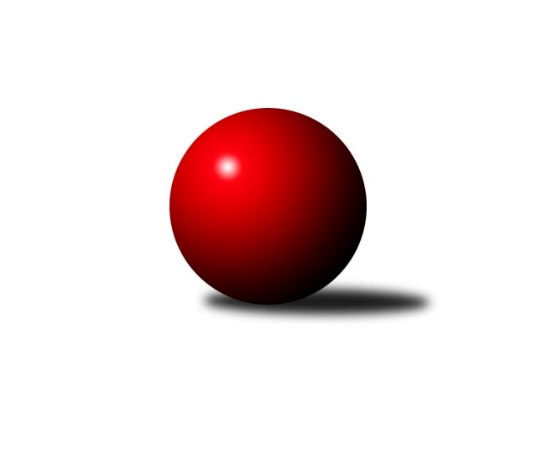 Č.19Ročník 2014/2015	9.6.2024 Severomoravská divize 2014/2015Statistika 19. kolaTabulka družstev:		družstvo	záp	výh	rem	proh	skore	sety	průměr	body	plné	dorážka	chyby	1.	TJ  Odry ˝A˝	16	13	0	3	91.0 : 37.0 	(119.0 : 73.0)	2548	26	1747	801	25.6	2.	KK Minerva Opava ˝A˝	16	11	0	5	80.5 : 47.5 	(106.0 : 86.0)	2547	22	1743	804	22.4	3.	TJ Sokol Sedlnice ˝A˝	15	10	1	4	76.0 : 44.0 	(106.0 : 74.0)	2562	21	1740	821	30.9	4.	TJ Horní Benešov ˝B˝	16	9	1	6	71.0 : 57.0 	(100.5 : 91.5)	2515	19	1722	792	31.8	5.	SKK Jeseník ˝A˝	16	8	1	7	59.0 : 69.0 	(89.5 : 102.5)	2523	17	1723	800	29.3	6.	TJ  Krnov ˝A˝	17	8	1	8	65.5 : 70.5 	(104.5 : 99.5)	2460	17	1705	755	41.9	7.	KK Lipník nad Bečvou ˝A˝	17	7	2	8	62.5 : 73.5 	(94.0 : 110.0)	2475	16	1710	765	41.6	8.	TJ Opava ˝B˝	15	6	2	7	53.0 : 67.0 	(88.5 : 91.5)	2503	14	1733	770	32.8	9.	TJ Pozemstav Prostějov	17	5	4	8	64.5 : 71.5 	(97.5 : 106.5)	2481	14	1722	759	38.9	10.	KK Hranice ˝A˝	17	5	1	11	54.0 : 82.0 	(82.5 : 121.5)	2466	11	1713	753	36.7	11.	KK Minerva Opava ˝B˝	16	5	0	11	52.0 : 76.0 	(86.0 : 106.0)	2421	10	1707	713	37.3	12.	Sokol Přemyslovice ˝B˝	16	3	1	12	47.0 : 81.0 	(90.0 : 102.0)	2460	7	1707	753	35Tabulka doma:		družstvo	záp	výh	rem	proh	skore	sety	průměr	body	maximum	minimum	1.	TJ  Odry ˝A˝	8	8	0	0	52.5 : 11.5 	(63.0 : 33.0)	2605	16	2703	2513	2.	TJ Horní Benešov ˝B˝	8	7	1	0	48.0 : 16.0 	(60.5 : 35.5)	2628	15	2709	2562	3.	KK Minerva Opava ˝A˝	8	7	0	1	47.5 : 16.5 	(57.0 : 39.0)	2621	14	2668	2524	4.	TJ Sokol Sedlnice ˝A˝	8	7	0	1	45.0 : 19.0 	(55.5 : 40.5)	2547	14	2607	2455	5.	TJ  Krnov ˝A˝	9	6	1	2	40.0 : 32.0 	(57.5 : 50.5)	2410	13	2454	2371	6.	TJ Pozemstav Prostějov	8	5	1	2	40.0 : 24.0 	(51.5 : 44.5)	2570	11	2669	2454	7.	KK Minerva Opava ˝B˝	8	5	0	3	37.0 : 27.0 	(53.0 : 43.0)	2556	10	2656	2430	8.	SKK Jeseník ˝A˝	8	5	0	3	34.0 : 30.0 	(46.5 : 49.5)	2536	10	2645	2433	9.	KK Lipník nad Bečvou ˝A˝	9	4	2	3	35.0 : 37.0 	(49.0 : 59.0)	2396	10	2582	2222	10.	TJ Opava ˝B˝	8	4	1	3	30.5 : 33.5 	(48.5 : 47.5)	2548	9	2613	2513	11.	KK Hranice ˝A˝	8	4	0	4	29.5 : 34.5 	(43.0 : 53.0)	2466	8	2513	2411	12.	Sokol Přemyslovice ˝B˝	7	2	1	4	24.0 : 32.0 	(42.0 : 42.0)	2547	5	2626	2462Tabulka venku:		družstvo	záp	výh	rem	proh	skore	sety	průměr	body	maximum	minimum	1.	TJ  Odry ˝A˝	8	5	0	3	38.5 : 25.5 	(56.0 : 40.0)	2539	10	2616	2388	2.	KK Minerva Opava ˝A˝	8	4	0	4	33.0 : 31.0 	(49.0 : 47.0)	2538	8	2635	2377	3.	TJ Sokol Sedlnice ˝A˝	7	3	1	3	31.0 : 25.0 	(50.5 : 33.5)	2564	7	2651	2389	4.	SKK Jeseník ˝A˝	8	3	1	4	25.0 : 39.0 	(43.0 : 53.0)	2522	7	2595	2421	5.	KK Lipník nad Bečvou ˝A˝	8	3	0	5	27.5 : 36.5 	(45.0 : 51.0)	2486	6	2571	2296	6.	TJ Opava ˝B˝	7	2	1	4	22.5 : 33.5 	(40.0 : 44.0)	2496	5	2560	2375	7.	TJ  Krnov ˝A˝	8	2	0	6	25.5 : 38.5 	(47.0 : 49.0)	2468	4	2559	2268	8.	TJ Horní Benešov ˝B˝	8	2	0	6	23.0 : 41.0 	(40.0 : 56.0)	2501	4	2567	2394	9.	TJ Pozemstav Prostějov	9	0	3	6	24.5 : 47.5 	(46.0 : 62.0)	2471	3	2564	2369	10.	KK Hranice ˝A˝	9	1	1	7	24.5 : 47.5 	(39.5 : 68.5)	2466	3	2547	2383	11.	Sokol Přemyslovice ˝B˝	9	1	0	8	23.0 : 49.0 	(48.0 : 60.0)	2451	2	2548	2355	12.	KK Minerva Opava ˝B˝	8	0	0	8	15.0 : 49.0 	(33.0 : 63.0)	2424	0	2587	2222Tabulka podzimní části:		družstvo	záp	výh	rem	proh	skore	sety	průměr	body	doma	venku	1.	TJ  Odry ˝A˝	11	10	0	1	67.0 : 21.0 	(83.0 : 49.0)	2569	20 	6 	0 	0 	4 	0 	1	2.	KK Minerva Opava ˝A˝	11	8	0	3	56.0 : 32.0 	(69.5 : 62.5)	2574	16 	5 	0 	1 	3 	0 	2	3.	TJ Sokol Sedlnice ˝A˝	11	7	1	3	56.0 : 32.0 	(76.0 : 56.0)	2531	15 	5 	0 	1 	2 	1 	2	4.	SKK Jeseník ˝A˝	10	6	0	4	41.5 : 38.5 	(62.5 : 57.5)	2538	12 	3 	0 	2 	3 	0 	2	5.	TJ Horní Benešov ˝B˝	10	5	1	4	43.5 : 36.5 	(60.5 : 59.5)	2540	11 	3 	1 	0 	2 	0 	4	6.	TJ Pozemstav Prostějov	10	4	2	4	38.0 : 42.0 	(55.0 : 65.0)	2492	10 	4 	0 	0 	0 	2 	4	7.	TJ Opava ˝B˝	11	4	2	5	37.5 : 50.5 	(66.0 : 66.0)	2496	10 	3 	1 	1 	1 	1 	4	8.	KK Lipník nad Bečvou ˝A˝	10	4	1	5	38.5 : 41.5 	(59.0 : 61.0)	2487	9 	2 	1 	2 	2 	0 	3	9.	TJ  Krnov ˝A˝	10	4	1	5	34.5 : 45.5 	(61.0 : 59.0)	2468	9 	3 	1 	2 	1 	0 	3	10.	KK Minerva Opava ˝B˝	11	4	0	7	38.0 : 50.0 	(60.5 : 71.5)	2400	8 	4 	0 	2 	0 	0 	5	11.	KK Hranice ˝A˝	10	2	0	8	28.5 : 51.5 	(45.0 : 75.0)	2471	4 	1 	0 	4 	1 	0 	4	12.	Sokol Přemyslovice ˝B˝	11	1	0	10	25.0 : 63.0 	(58.0 : 74.0)	2464	2 	1 	0 	4 	0 	0 	6Tabulka jarní části:		družstvo	záp	výh	rem	proh	skore	sety	průměr	body	doma	venku	1.	TJ Horní Benešov ˝B˝	6	4	0	2	27.5 : 20.5 	(40.0 : 32.0)	2494	8 	4 	0 	0 	0 	0 	2 	2.	TJ  Krnov ˝A˝	7	4	0	3	31.0 : 25.0 	(43.5 : 40.5)	2446	8 	3 	0 	0 	1 	0 	3 	3.	KK Hranice ˝A˝	7	3	1	3	25.5 : 30.5 	(37.5 : 46.5)	2460	7 	3 	0 	0 	0 	1 	3 	4.	KK Lipník nad Bečvou ˝A˝	7	3	1	3	24.0 : 32.0 	(35.0 : 49.0)	2446	7 	2 	1 	1 	1 	0 	2 	5.	TJ Sokol Sedlnice ˝A˝	4	3	0	1	20.0 : 12.0 	(30.0 : 18.0)	2616	6 	2 	0 	0 	1 	0 	1 	6.	KK Minerva Opava ˝A˝	5	3	0	2	24.5 : 15.5 	(36.5 : 23.5)	2529	6 	2 	0 	0 	1 	0 	2 	7.	TJ  Odry ˝A˝	5	3	0	2	24.0 : 16.0 	(36.0 : 24.0)	2537	6 	2 	0 	0 	1 	0 	2 	8.	Sokol Přemyslovice ˝B˝	5	2	1	2	22.0 : 18.0 	(32.0 : 28.0)	2486	5 	1 	1 	0 	1 	0 	2 	9.	SKK Jeseník ˝A˝	6	2	1	3	17.5 : 30.5 	(27.0 : 45.0)	2496	5 	2 	0 	1 	0 	1 	2 	10.	TJ Opava ˝B˝	4	2	0	2	15.5 : 16.5 	(22.5 : 25.5)	2546	4 	1 	0 	2 	1 	0 	0 	11.	TJ Pozemstav Prostějov	7	1	2	4	26.5 : 29.5 	(42.5 : 41.5)	2484	4 	1 	1 	2 	0 	1 	2 	12.	KK Minerva Opava ˝B˝	5	1	0	4	14.0 : 26.0 	(25.5 : 34.5)	2485	2 	1 	0 	1 	0 	0 	3 Zisk bodů pro družstvo:		jméno hráče	družstvo	body	zápasy	v %	dílčí body	sety	v %	1.	Karel Chlevišťan 	TJ  Odry ˝A˝ 	16	/	17	(94%)	30	/	34	(88%)	2.	Jiří Kropáč 	-- volný los -- 	15	/	17	(88%)	26	/	34	(76%)	3.	Tomáš Slavík 	KK Minerva Opava ˝A˝ 	15	/	18	(83%)	26	/	36	(72%)	4.	Vlastimil Skopalík 	TJ Horní Benešov ˝B˝ 	15	/	18	(83%)	26	/	36	(72%)	5.	Petr Dvorský 	TJ  Odry ˝A˝ 	13	/	16	(81%)	24	/	32	(75%)	6.	Zdeněk Macháček 	KK Lipník nad Bečvou ˝A˝ 	13	/	17	(76%)	23	/	34	(68%)	7.	Vladimír Heiser 	KK Minerva Opava ˝A˝ 	13	/	17	(76%)	22.5	/	34	(66%)	8.	Milan Janyška 	TJ Sokol Sedlnice ˝A˝ 	12	/	16	(75%)	20	/	32	(63%)	9.	Miroslav Ondrouch 	Sokol Přemyslovice ˝B˝ 	12	/	17	(71%)	21	/	34	(62%)	10.	Pavel Černohous 	TJ Pozemstav Prostějov 	12	/	18	(67%)	20	/	36	(56%)	11.	Stanislav Ovšák 	TJ  Odry ˝A˝ 	11.5	/	16	(72%)	18	/	32	(56%)	12.	Václav Smejkal 	SKK Jeseník ˝A˝ 	11.5	/	18	(64%)	23	/	36	(64%)	13.	Martin Zaoral 	TJ Pozemstav Prostějov 	11	/	15	(73%)	19	/	30	(63%)	14.	Maciej Basista 	TJ Opava ˝B˝ 	11	/	16	(69%)	21	/	32	(66%)	15.	Zdeněk Skala 	TJ Sokol Sedlnice ˝A˝ 	10.5	/	14	(75%)	18	/	28	(64%)	16.	Zdeněk Macháček 	KK Lipník nad Bečvou ˝A˝ 	10.5	/	14	(75%)	17	/	28	(61%)	17.	Stanislava Ovšáková 	TJ  Odry ˝A˝ 	10.5	/	16	(66%)	19	/	32	(59%)	18.	Josef Šrámek 	-- volný los -- 	10.5	/	17	(62%)	17.5	/	34	(51%)	19.	Rudolf Haim 	TJ Opava ˝B˝ 	10	/	14	(71%)	18	/	28	(64%)	20.	Petr Hendrych 	KK Lipník nad Bečvou ˝A˝ 	10	/	15	(67%)	18	/	30	(60%)	21.	Dušan Říha 	-- volný los -- 	10	/	16	(63%)	18.5	/	32	(58%)	22.	Zdeněk Chlopčík 	KK Minerva Opava ˝A˝ 	10	/	16	(63%)	17.5	/	32	(55%)	23.	Petr Vaněk 	TJ  Krnov ˝A˝ 	10	/	17	(59%)	20.5	/	34	(60%)	24.	Luděk Slanina 	KK Minerva Opava ˝A˝ 	10	/	17	(59%)	19.5	/	34	(57%)	25.	Tomáš Král 	KK Minerva Opava ˝B˝ 	10	/	17	(59%)	18.5	/	34	(54%)	26.	Josef Jurda 	TJ Pozemstav Prostějov 	10	/	17	(59%)	18	/	34	(53%)	27.	Martin Bilíček 	TJ Horní Benešov ˝B˝ 	9.5	/	16	(59%)	18	/	32	(56%)	28.	Jaroslav Tobola 	TJ Sokol Sedlnice ˝A˝ 	9	/	11	(82%)	17.5	/	22	(80%)	29.	Jiří Jedlička 	TJ  Krnov ˝A˝ 	9	/	15	(60%)	17	/	30	(57%)	30.	Martin Juřica 	TJ Sokol Sedlnice ˝A˝ 	9	/	16	(56%)	19	/	32	(59%)	31.	Bohuslav Čuba 	TJ Horní Benešov ˝B˝ 	9	/	16	(56%)	16.5	/	32	(52%)	32.	Petr Pavelka st 	KK Hranice ˝A˝ 	9	/	16	(56%)	15.5	/	32	(48%)	33.	Monika Pavelková 	KK Hranice ˝A˝ 	9	/	16	(56%)	14.5	/	32	(45%)	34.	Pavel Martinec 	KK Minerva Opava ˝A˝ 	9	/	17	(53%)	15	/	34	(44%)	35.	Petr Šulák 	SKK Jeseník ˝A˝ 	8.5	/	17	(50%)	15.5	/	34	(46%)	36.	Jan Král 	KK Minerva Opava ˝B˝ 	8	/	13	(62%)	16	/	26	(62%)	37.	František Vícha 	TJ  Krnov ˝A˝ 	8	/	17	(47%)	18	/	34	(53%)	38.	Jaromíra Smejkalová 	SKK Jeseník ˝A˝ 	7.5	/	18	(42%)	18	/	36	(50%)	39.	Václav Kovařík 	TJ Pozemstav Prostějov 	7	/	10	(70%)	12	/	20	(60%)	40.	Jan Stuchlík 	TJ Sokol Sedlnice ˝A˝ 	7	/	12	(58%)	16.5	/	24	(69%)	41.	Jiří Vrba 	SKK Jeseník ˝A˝ 	7	/	13	(54%)	12	/	26	(46%)	42.	Aleš Fischer 	KK Minerva Opava ˝A˝ 	7	/	14	(50%)	16	/	28	(57%)	43.	Petr Frank 	KK Minerva Opava ˝B˝ 	7	/	14	(50%)	15	/	28	(54%)	44.	Petr Rak 	TJ Horní Benešov ˝B˝ 	7	/	16	(44%)	17	/	32	(53%)	45.	Josef Čapka 	TJ Pozemstav Prostějov 	7	/	18	(39%)	13	/	36	(36%)	46.	Miroslav Plachý 	TJ Pozemstav Prostějov 	6.5	/	14	(46%)	14	/	28	(50%)	47.	Dalibor Vinklar 	KK Hranice ˝A˝ 	6.5	/	14	(46%)	13.5	/	28	(48%)	48.	Marek Frydrych 	TJ  Odry ˝A˝ 	6	/	10	(60%)	13	/	20	(65%)	49.	Martin Zavacký 	SKK Jeseník ˝A˝ 	6	/	12	(50%)	14	/	24	(58%)	50.	Zdeněk Grulich 	Sokol Přemyslovice ˝B˝ 	6	/	14	(43%)	15	/	28	(54%)	51.	Tomáš Valíček 	TJ Opava ˝B˝ 	6	/	14	(43%)	13.5	/	28	(48%)	52.	Jiří Terrich 	KK Hranice ˝A˝ 	6	/	14	(43%)	13	/	28	(46%)	53.	Jan Tögel 	-- volný los -- 	6	/	14	(43%)	11.5	/	28	(41%)	54.	Miroslav Dimidenko 	TJ  Odry ˝A˝ 	6	/	15	(40%)	13	/	30	(43%)	55.	Vladimír Peter 	TJ Opava ˝B˝ 	6	/	15	(40%)	12	/	30	(40%)	56.	Vlastimila Kolářová 	KK Lipník nad Bečvou ˝A˝ 	6	/	17	(35%)	14	/	34	(41%)	57.	Vladimír Vavrečka 	TJ  Krnov ˝A˝ 	5.5	/	13	(42%)	13	/	26	(50%)	58.	Petr Dankovič 	TJ Horní Benešov ˝B˝ 	5.5	/	13	(42%)	12	/	26	(46%)	59.	Alexandr Krajzinger 	-- volný los -- 	5	/	10	(50%)	8	/	20	(40%)	60.	Miluše Rychová 	TJ  Krnov ˝A˝ 	5	/	11	(45%)	10.5	/	22	(48%)	61.	Renáta Smijová 	KK Minerva Opava ˝B˝ 	5	/	12	(42%)	11	/	24	(46%)	62.	Richard Štětka 	KK Lipník nad Bečvou ˝A˝ 	5	/	12	(42%)	10.5	/	24	(44%)	63.	Pavel Močár 	Sokol Přemyslovice ˝B˝ 	5	/	14	(36%)	11	/	28	(39%)	64.	Jaroslav Chvostek 	TJ Sokol Sedlnice ˝A˝ 	5	/	15	(33%)	15.5	/	30	(52%)	65.	Jaroslav Ledvina 	KK Hranice ˝A˝ 	5	/	15	(33%)	9	/	30	(30%)	66.	Michal Blažek 	TJ Horní Benešov ˝B˝ 	5	/	17	(29%)	12.5	/	34	(37%)	67.	Lukáš Vaněk 	TJ  Krnov ˝A˝ 	4.5	/	11	(41%)	10	/	22	(45%)	68.	Jana Martínková 	KK Minerva Opava ˝B˝ 	4	/	8	(50%)	6	/	16	(38%)	69.	Adam Chvostek 	TJ Sokol Sedlnice ˝A˝ 	4	/	10	(40%)	8	/	20	(40%)	70.	Jana Frydrychová 	TJ  Odry ˝A˝ 	4	/	10	(40%)	7	/	20	(35%)	71.	Michal Kolář 	Sokol Přemyslovice ˝B˝ 	4	/	11	(36%)	11	/	22	(50%)	72.	Karel Vágner 	KK Minerva Opava ˝B˝ 	4	/	11	(36%)	10.5	/	22	(48%)	73.	Josef Matušek 	TJ Opava ˝B˝ 	4	/	12	(33%)	12	/	24	(50%)	74.	Jiří Kankovský 	Sokol Přemyslovice ˝B˝ 	4	/	12	(33%)	10	/	24	(42%)	75.	Marcela Jurníčková 	Sokol Přemyslovice ˝B˝ 	4	/	12	(33%)	10	/	24	(42%)	76.	Stanislav Feike 	TJ Pozemstav Prostějov 	4	/	13	(31%)	8.5	/	26	(33%)	77.	František Opravil 	KK Hranice ˝A˝ 	4	/	13	(31%)	7	/	26	(27%)	78.	Milan Dvorský 	Sokol Přemyslovice ˝B˝ 	4	/	14	(29%)	11	/	28	(39%)	79.	Jan Strnadel 	KK Minerva Opava ˝B˝ 	4	/	15	(27%)	10	/	30	(33%)	80.	Vilém Zeiner 	KK Lipník nad Bečvou ˝A˝ 	4	/	16	(25%)	9.5	/	32	(30%)	81.	Pavel Hannig 	SKK Jeseník ˝A˝ 	3.5	/	8	(44%)	7.5	/	16	(47%)	82.	Dominika Vinklarová 	KK Hranice ˝A˝ 	3.5	/	12	(29%)	8.5	/	24	(35%)	83.	Jan Sedláček 	Sokol Přemyslovice ˝B˝ 	3	/	5	(60%)	6	/	10	(60%)	84.	Leopold Jašek 	-- volný los -- 	3	/	5	(60%)	5	/	10	(50%)	85.	Vítězslav Kadlec 	TJ  Krnov ˝A˝ 	3	/	8	(38%)	6.5	/	16	(41%)	86.	Karel Škrobánek 	TJ  Krnov ˝A˝ 	3	/	10	(30%)	8.5	/	20	(43%)	87.	Stanislav Brokl 	KK Minerva Opava ˝A˝ 	2.5	/	6	(42%)	5	/	12	(42%)	88.	Svatopluk Kříž 	TJ Opava ˝B˝ 	2.5	/	15	(17%)	13	/	30	(43%)	89.	Michal Klich 	TJ Horní Benešov ˝B˝ 	2	/	3	(67%)	4	/	6	(67%)	90.	David Juřica 	TJ Sokol Sedlnice ˝A˝ 	2	/	3	(67%)	4	/	6	(67%)	91.	Jana Fousková 	SKK Jeseník ˝A˝ 	2	/	3	(67%)	3	/	6	(50%)	92.	Jaromír Čech 	TJ  Krnov ˝A˝ 	2	/	4	(50%)	3.5	/	8	(44%)	93.	Zdeňka Terrichová 	KK Hranice ˝A˝ 	2	/	5	(40%)	3.5	/	10	(35%)	94.	Jiří Fárek 	SKK Jeseník ˝A˝ 	2	/	7	(29%)	5	/	14	(36%)	95.	František Všetička 	-- volný los -- 	2	/	12	(17%)	6	/	24	(25%)	96.	Josef Němec 	TJ Opava ˝B˝ 	1.5	/	11	(14%)	6	/	22	(27%)	97.	Zdeněk Kment 	TJ Horní Benešov ˝B˝ 	1	/	1	(100%)	2	/	2	(100%)	98.	Rostislav Kletenský 	TJ Sokol Sedlnice ˝A˝ 	1	/	1	(100%)	2	/	2	(100%)	99.	Radek Hejtman 	-- volný los -- 	1	/	1	(100%)	2	/	2	(100%)	100.	Milan Smékal 	Sokol Přemyslovice ˝B˝ 	1	/	1	(100%)	2	/	2	(100%)	101.	Barbora Janyšková 	TJ Sokol Sedlnice ˝A˝ 	1	/	1	(100%)	1	/	2	(50%)	102.	Josef Grulich 	Sokol Přemyslovice ˝B˝ 	1	/	1	(100%)	1	/	2	(50%)	103.	David Láčík 	TJ Horní Benešov ˝B˝ 	1	/	2	(50%)	2	/	4	(50%)	104.	Ladislav Mandák 	KK Lipník nad Bečvou ˝A˝ 	1	/	2	(50%)	2	/	4	(50%)	105.	Michal Loučka 	KK Lipník nad Bečvou ˝A˝ 	1	/	2	(50%)	1	/	4	(25%)	106.	Mária Konečná 	KK Minerva Opava ˝B˝ 	1	/	2	(50%)	1	/	4	(25%)	107.	Vladimír Staněk 	KK Minerva Opava ˝B˝ 	1	/	5	(20%)	2	/	10	(20%)	108.	 	 	0.5	/	1	(50%)	1	/	2	(50%)	109.	Zdeněk Žanda 	TJ Horní Benešov ˝B˝ 	0	/	1	(0%)	1	/	2	(50%)	110.	Petr Wolf 	TJ Opava ˝B˝ 	0	/	1	(0%)	1	/	2	(50%)	111.	Josef Krajzinger 	-- volný los -- 	0	/	1	(0%)	0	/	2	(0%)	112.	Petr Kozák 	TJ Horní Benešov ˝B˝ 	0	/	1	(0%)	0	/	2	(0%)	113.	Jana Kulhánková 	KK Lipník nad Bečvou ˝A˝ 	0	/	1	(0%)	0	/	2	(0%)	114.	Zdeněk Smrža 	TJ Horní Benešov ˝B˝ 	0	/	1	(0%)	0	/	2	(0%)	115.	Oldřich Tomečka 	KK Minerva Opava ˝B˝ 	0	/	1	(0%)	0	/	2	(0%)	116.	Pavel Kovalčík 	TJ Opava ˝B˝ 	0	/	1	(0%)	0	/	2	(0%)	117.	Zdeněk Janoud 	SKK Jeseník ˝A˝ 	0	/	1	(0%)	0	/	2	(0%)	118.	Eva Růžičková 	TJ Pozemstav Prostějov 	0	/	1	(0%)	0	/	2	(0%)	119.	Adéla Sobotíková 	TJ Sokol Sedlnice ˝A˝ 	0	/	1	(0%)	0	/	2	(0%)	120.	Radek Lankaš 	KK Lipník nad Bečvou ˝A˝ 	0	/	1	(0%)	0	/	2	(0%)	121.	Václav Kolařík ml. 	TJ Pozemstav Prostějov 	0	/	1	(0%)	0	/	2	(0%)	122.	 	 	0	/	1	(0%)	0	/	2	(0%)	123.	Vladimír Hudec 	KK Hranice ˝A˝ 	0	/	1	(0%)	0	/	2	(0%)	124.	Zdeněk Štohanzl 	KK Minerva Opava ˝B˝ 	0	/	2	(0%)	1	/	4	(25%)	125.	Jaroslav Pěcha 	KK Lipník nad Bečvou ˝A˝ 	0	/	2	(0%)	1	/	4	(25%)	126.	Jiří Vrba 	SKK Jeseník ˝A˝ 	0	/	2	(0%)	1	/	4	(25%)	127.	Martin Sekanina 	KK Lipník nad Bečvou ˝A˝ 	0	/	2	(0%)	0	/	4	(0%)	128.	Petra Rozsypalová 	SKK Jeseník ˝A˝ 	0	/	2	(0%)	0	/	4	(0%)	129.	Rostislav Cundrla 	SKK Jeseník ˝A˝ 	0	/	2	(0%)	0	/	4	(0%)	130.	Daniel Malina 	TJ  Odry ˝A˝ 	0	/	2	(0%)	0	/	4	(0%)	131.	Jaroslav Koppa 	KK Lipník nad Bečvou ˝A˝ 	0	/	3	(0%)	2	/	6	(33%)	132.	Radek Fischer 	KK Minerva Opava ˝A˝ 	0	/	3	(0%)	1	/	6	(17%)	133.	Otto Nagy 	-- volný los -- 	0	/	4	(0%)	1	/	8	(13%)	134.	Jiří Kolář 	KK Lipník nad Bečvou ˝A˝ 	0	/	4	(0%)	1	/	8	(13%)	135.	Vladimír Moravec 	SKK Jeseník ˝A˝ 	0	/	5	(0%)	3	/	10	(30%)Průměry na kuželnách:		kuželna	průměr	plné	dorážka	chyby	výkon na hráče	1.	HKK Olomouc, 1-8	2599	1788	811	37.1	(433.3)	2.	 Horní Benešov, 1-4	2575	1761	814	35.7	(429.3)	3.	Minerva Opava, 1-2	2564	1756	808	26.4	(427.5)	4.	TJ  Prostějov, 1-4	2545	1762	783	35.3	(424.3)	5.	TJ Odry, 1-4	2544	1743	800	28.6	(424.1)	6.	Sokol Přemyslovice, 1-4	2535	1743	792	31.4	(422.6)	7.	TJ Opava, 1-4	2535	1747	788	34.9	(422.6)	8.	SKK Jeseník, 1-4	2530	1743	786	30.3	(421.8)	9.	TJ Sokol Sedlnice, 1-2	2528	1731	797	30.9	(421.4)	10.	KK Hranice, 1-2	2477	1713	764	32.8	(412.9)	11.	KK Lipník nad Bečvou, 1-2	2403	1668	734	44.0	(400.6)	12.	TJ Krnov, 1-2	2403	1678	725	45.6	(400.5)Nejlepší výkony na kuželnách:HKK Olomouc, 1-8KK Minerva Opava ˝A˝	2747	3. kolo	Karel Chlevišťan 	TJ  Odry ˝A˝	507	4. koloTJ  Odry ˝A˝	2675	4. kolo	Tomáš Slavík 	KK Minerva Opava ˝A˝	497	3. kolo-- volný los --	2641	19. kolo	Josef Šrámek 	-- volný los --	482	7. kolo-- volný los --	2640	9. kolo	Josef Šrámek 	-- volný los --	472	14. koloSKK Jeseník ˝A˝	2639	19. kolo	Vladimír Heiser 	KK Minerva Opava ˝A˝	471	3. kolo-- volný los --	2638	16. kolo	Leopold Jašek 	-- volný los --	469	19. kolo-- volný los --	2631	3. kolo	Tomáš Král 	KK Minerva Opava ˝B˝	469	11. kolo-- volný los --	2628	11. kolo	Stanislav Ovšák 	TJ  Odry ˝A˝	469	4. kolo-- volný los --	2616	14. kolo	Petr Rak 	TJ Horní Benešov ˝B˝	467	14. koloTJ Sokol Sedlnice ˝A˝	2599	7. kolo	Leopold Jašek 	-- volný los --	467	16. kolo Horní Benešov, 1-4TJ Horní Benešov ˝B˝	2709	9. kolo	Bohuslav Čuba 	TJ Horní Benešov ˝B˝	499	15. koloTJ Horní Benešov ˝B˝	2694	5. kolo	Zdeněk Skala 	TJ Sokol Sedlnice ˝A˝	490	15. koloTJ Horní Benešov ˝B˝	2636	15. kolo	Bohuslav Čuba 	TJ Horní Benešov ˝B˝	486	11. koloTJ Sokol Sedlnice ˝A˝	2631	15. kolo	Bohuslav Čuba 	TJ Horní Benešov ˝B˝	486	5. koloTJ Horní Benešov ˝B˝	2623	13. kolo	Milan Janyška 	TJ Sokol Sedlnice ˝A˝	476	15. koloTJ Horní Benešov ˝B˝	2610	11. kolo	Bohuslav Čuba 	TJ Horní Benešov ˝B˝	471	9. koloTJ Horní Benešov ˝B˝	2595	7. kolo	Petr Rak 	TJ Horní Benešov ˝B˝	471	9. koloTJ Horní Benešov ˝B˝	2592	19. kolo	Petr Rak 	TJ Horní Benešov ˝B˝	469	5. koloTJ Horní Benešov ˝B˝	2567	2. kolo	Michal Klich 	TJ Horní Benešov ˝B˝	464	2. koloTJ Pozemstav Prostějov	2564	11. kolo	Michal Klich 	TJ Horní Benešov ˝B˝	463	9. koloMinerva Opava, 1-2KK Minerva Opava ˝A˝	2668	5. kolo	Luděk Slanina 	KK Minerva Opava ˝A˝	495	17. koloKK Minerva Opava ˝A˝	2665	17. kolo	Petr Dvorský 	TJ  Odry ˝A˝	488	11. koloKK Minerva Opava ˝A˝	2662	11. kolo	Vladimír Heiser 	KK Minerva Opava ˝A˝	485	9. koloKK Minerva Opava ˝B˝	2656	6. kolo	Karel Chlevišťan 	TJ  Odry ˝A˝	483	11. koloKK Minerva Opava ˝A˝	2654	9. kolo	Milan Janyška 	TJ Sokol Sedlnice ˝A˝	477	5. koloTJ Sokol Sedlnice ˝A˝	2651	5. kolo	Tomáš Slavík 	KK Minerva Opava ˝A˝	476	19. koloKK Minerva Opava ˝B˝	2632	16. kolo	Jan Král 	KK Minerva Opava ˝B˝	475	8. koloKK Minerva Opava ˝A˝	2615	7. kolo	Václav Smejkal 	SKK Jeseník ˝A˝	473	17. koloKK Minerva Opava ˝B˝	2608	8. kolo	Jan Král 	KK Minerva Opava ˝B˝	471	16. koloKK Minerva Opava ˝A˝	2606	19. kolo	Zdeněk Macháček 	KK Lipník nad Bečvou ˝A˝	471	18. koloTJ  Prostějov, 1-4TJ Pozemstav Prostějov	2669	7. kolo	Martin Zaoral 	TJ Pozemstav Prostějov	490	7. koloTJ Pozemstav Prostějov	2626	2. kolo	Miroslav Plachý 	TJ Pozemstav Prostějov	481	12. koloTJ  Odry ˝A˝	2609	19. kolo	Martin Zaoral 	TJ Pozemstav Prostějov	476	2. koloTJ Pozemstav Prostějov	2602	12. kolo	Miroslav Plachý 	TJ Pozemstav Prostějov	471	7. koloSKK Jeseník ˝A˝	2587	2. kolo	Pavel Černohous 	TJ Pozemstav Prostějov	459	5. koloKK Minerva Opava ˝A˝	2577	12. kolo	Stanislava Ovšáková 	TJ  Odry ˝A˝	457	19. koloTJ Pozemstav Prostějov	2565	17. kolo	Miroslav Plachý 	TJ Pozemstav Prostějov	457	10. koloTJ  Krnov ˝A˝	2559	15. kolo	Petr Dvorský 	TJ  Odry ˝A˝	453	19. koloTJ Pozemstav Prostějov	2555	10. kolo	Josef Čapka 	TJ Pozemstav Prostějov	452	19. koloSokol Přemyslovice ˝B˝	2548	7. kolo	Alexandr Krajzinger 	-- volný los --	452	13. koloTJ Odry, 1-4TJ  Odry ˝A˝	2703	10. kolo	Petr Dvorský 	TJ  Odry ˝A˝	482	5. koloTJ  Odry ˝A˝	2696	15. kolo	Stanislava Ovšáková 	TJ  Odry ˝A˝	480	10. koloTJ  Odry ˝A˝	2630	13. kolo	Petr Dvorský 	TJ  Odry ˝A˝	473	8. koloTJ  Odry ˝A˝	2621	12. kolo	Vlastimil Skopalík 	TJ Horní Benešov ˝B˝	472	10. koloTJ  Odry ˝A˝	2604	5. kolo	Jan Stuchlík 	TJ Sokol Sedlnice ˝A˝	460	13. koloTJ Sokol Sedlnice ˝A˝	2590	13. kolo	Karel Chlevišťan 	TJ  Odry ˝A˝	460	13. koloTJ  Odry ˝A˝	2563	8. kolo	Stanislava Ovšáková 	TJ  Odry ˝A˝	459	5. koloTJ Horní Benešov ˝B˝	2561	10. kolo	Petr Dvorský 	TJ  Odry ˝A˝	458	10. koloTJ  Odry ˝A˝	2513	17. kolo	Karel Chlevišťan 	TJ  Odry ˝A˝	458	15. koloTJ  Odry ˝A˝	2513	2. kolo	Stanislava Ovšáková 	TJ  Odry ˝A˝	458	12. koloSokol Přemyslovice, 1-4Sokol Přemyslovice ˝B˝	2626	18. kolo	Jiří Kankovský 	Sokol Přemyslovice ˝B˝	472	12. koloTJ  Odry ˝A˝	2608	6. kolo	Jan Sedláček 	Sokol Přemyslovice ˝B˝	469	15. koloSokol Přemyslovice ˝B˝	2603	15. kolo	Michal Kolář 	Sokol Přemyslovice ˝B˝	467	18. koloSokol Přemyslovice ˝B˝	2602	12. kolo	Jaromíra Smejkalová 	SKK Jeseník ˝A˝	464	13. koloSKK Jeseník ˝A˝	2595	13. kolo	Dušan Říha 	-- volný los --	459	12. koloSokol Přemyslovice ˝B˝	2584	13. kolo	Jiří Kankovský 	Sokol Přemyslovice ˝B˝	458	8. koloSokol Přemyslovice ˝B˝	2540	6. kolo	Miroslav Ondrouch 	Sokol Přemyslovice ˝B˝	457	10. koloTJ Pozemstav Prostějov	2528	18. kolo	Miroslav Ondrouch 	Sokol Přemyslovice ˝B˝	456	15. koloKK Minerva Opava ˝A˝	2518	10. kolo	Jan Sedláček 	Sokol Přemyslovice ˝B˝	455	18. koloSokol Přemyslovice ˝B˝	2510	2. kolo	Josef Jurda 	TJ Pozemstav Prostějov	455	18. koloTJ Opava, 1-4TJ Sokol Sedlnice ˝A˝	2634	17. kolo	Lukáš Vaněk 	TJ  Krnov ˝A˝	475	19. koloKK Minerva Opava ˝A˝	2614	14. kolo	Martin Zaoral 	TJ Pozemstav Prostějov	462	4. koloTJ Opava ˝B˝	2613	7. kolo	Jaroslav Tobola 	TJ Sokol Sedlnice ˝A˝	461	17. koloTJ Opava ˝B˝	2566	4. kolo	Tomáš Valíček 	TJ Opava ˝B˝	456	5. koloTJ Horní Benešov ˝B˝	2566	1. kolo	Rudolf Haim 	TJ Opava ˝B˝	455	4. koloTJ Opava ˝B˝	2552	9. kolo	Rudolf Haim 	TJ Opava ˝B˝	455	17. koloTJ Opava ˝B˝	2545	5. kolo	Tomáš Valíček 	TJ Opava ˝B˝	454	17. koloTJ Opava ˝B˝	2542	14. kolo	Zdeněk Grulich 	Sokol Přemyslovice ˝B˝	453	11. koloTJ Opava ˝B˝	2542	11. kolo	Maciej Basista 	TJ Opava ˝B˝	453	7. koloTJ Opava ˝B˝	2539	17. kolo	Bohuslav Čuba 	TJ Horní Benešov ˝B˝	453	1. koloSKK Jeseník, 1-4SKK Jeseník ˝A˝	2645	3. kolo	Tomáš Slavík 	KK Minerva Opava ˝A˝	477	6. koloKK Minerva Opava ˝A˝	2635	6. kolo	Václav Smejkal 	SKK Jeseník ˝A˝	475	6. koloSKK Jeseník ˝A˝	2617	8. kolo	Václav Smejkal 	SKK Jeseník ˝A˝	475	3. koloTJ  Odry ˝A˝	2616	1. kolo	Václav Smejkal 	SKK Jeseník ˝A˝	470	8. koloSKK Jeseník ˝A˝	2605	4. kolo	Petr Dvorský 	TJ  Odry ˝A˝	468	1. koloSKK Jeseník ˝A˝	2600	6. kolo	Richard Štětka 	KK Lipník nad Bečvou ˝A˝	467	3. koloTJ Opava ˝B˝	2560	18. kolo	Martin Zavacký 	SKK Jeseník ˝A˝	463	6. koloSKK Jeseník ˝A˝	2526	1. kolo	Václav Smejkal 	SKK Jeseník ˝A˝	455	4. koloKK Lipník nad Bečvou ˝A˝	2524	3. kolo	Stanislav Ovšák 	TJ  Odry ˝A˝	454	1. koloSKK Jeseník ˝A˝	2523	14. kolo	Václav Smejkal 	SKK Jeseník ˝A˝	451	14. koloTJ Sokol Sedlnice, 1-2TJ Sokol Sedlnice ˝A˝	2677	18. kolo	Jaroslav Chvostek 	TJ Sokol Sedlnice ˝A˝	471	4. koloTJ Sokol Sedlnice ˝A˝	2607	3. kolo	Jan Stuchlík 	TJ Sokol Sedlnice ˝A˝	470	3. koloTJ Sokol Sedlnice ˝A˝	2598	6. kolo	Jan Stuchlík 	TJ Sokol Sedlnice ˝A˝	466	18. koloTJ Sokol Sedlnice ˝A˝	2587	16. kolo	Martin Juřica 	TJ Sokol Sedlnice ˝A˝	463	3. koloTJ Sokol Sedlnice ˝A˝	2577	14. kolo	Jiří Kropáč 	-- volný los --	459	18. kolo-- volný los --	2562	18. kolo	Richard Štětka 	KK Lipník nad Bečvou ˝A˝	458	14. koloKK Lipník nad Bečvou ˝A˝	2557	14. kolo	Milan Janyška 	TJ Sokol Sedlnice ˝A˝	457	16. koloTJ Sokol Sedlnice ˝A˝	2533	11. kolo	Zdeněk Macháček 	KK Lipník nad Bečvou ˝A˝	457	14. koloTJ Sokol Sedlnice ˝A˝	2519	4. kolo	Milan Janyška 	TJ Sokol Sedlnice ˝A˝	453	6. koloKK Hranice ˝A˝	2508	11. kolo	Jaroslav Chvostek 	TJ Sokol Sedlnice ˝A˝	453	18. koloKK Hranice, 1-2-- volný los --	2620	10. kolo	Jiří Kropáč 	-- volný los --	483	10. koloKK Lipník nad Bečvou ˝A˝	2571	6. kolo	Petr Hendrych 	KK Lipník nad Bečvou ˝A˝	466	6. koloKK Minerva Opava ˝A˝	2547	8. kolo	Alexandr Krajzinger 	-- volný los --	452	10. koloKK Hranice ˝A˝	2513	18. kolo	Jaroslav Ledvina 	KK Hranice ˝A˝	451	10. koloKK Hranice ˝A˝	2512	10. kolo	Zdeněk Macháček 	KK Lipník nad Bečvou ˝A˝	449	6. koloSKK Jeseník ˝A˝	2503	12. kolo	Dušan Říha 	-- volný los --	449	10. koloKK Hranice ˝A˝	2502	8. kolo	Aleš Fischer 	KK Minerva Opava ˝A˝	446	8. koloKK Hranice ˝A˝	2494	1. kolo	Monika Pavelková 	KK Hranice ˝A˝	446	8. koloKK Hranice ˝A˝	2487	14. kolo	Josef Šrámek 	-- volný los --	446	10. koloKK Hranice ˝A˝	2477	12. kolo	Jaroslav Ledvina 	KK Hranice ˝A˝	446	1. koloKK Lipník nad Bečvou, 1-2KK Lipník nad Bečvou ˝A˝	2582	13. kolo	Petr Dvorský 	TJ  Odry ˝A˝	472	9. koloTJ Horní Benešov ˝B˝	2567	12. kolo	Petr Šulák 	SKK Jeseník ˝A˝	467	15. koloTJ Opava ˝B˝	2522	13. kolo	Zdeněk Macháček 	KK Lipník nad Bečvou ˝A˝	463	13. koloTJ  Odry ˝A˝	2504	9. kolo	Zdeněk Macháček 	KK Lipník nad Bečvou ˝A˝	450	13. koloKK Lipník nad Bečvou ˝A˝	2492	12. kolo	Michal Blažek 	TJ Horní Benešov ˝B˝	450	12. koloKK Lipník nad Bečvou ˝A˝	2443	17. kolo	Rudolf Haim 	TJ Opava ˝B˝	447	13. koloSokol Přemyslovice ˝B˝	2421	19. kolo	Martin Bilíček 	TJ Horní Benešov ˝B˝	445	12. koloSKK Jeseník ˝A˝	2421	15. kolo	Vladimír Peter 	TJ Opava ˝B˝	440	13. koloKK Lipník nad Bečvou ˝A˝	2410	15. kolo	Petr Hendrych 	KK Lipník nad Bečvou ˝A˝	438	17. koloTJ Sokol Sedlnice ˝A˝	2389	2. kolo	Richard Štětka 	KK Lipník nad Bečvou ˝A˝	438	12. koloTJ Krnov, 1-2TJ Sokol Sedlnice ˝A˝	2533	10. kolo	Marek Frydrych 	TJ  Odry ˝A˝	455	14. koloKK Hranice ˝A˝	2467	4. kolo	Lukáš Vaněk 	TJ  Krnov ˝A˝	451	14. koloTJ  Krnov ˝A˝	2454	14. kolo	Josef Jurda 	TJ Pozemstav Prostějov	440	3. koloTJ  Krnov ˝A˝	2442	6. kolo	Karel Škrobánek 	TJ  Krnov ˝A˝	438	3. koloTJ  Krnov ˝A˝	2427	18. kolo	František Vícha 	TJ  Krnov ˝A˝	438	18. koloTJ  Krnov ˝A˝	2419	10. kolo	Tomáš Slavík 	KK Minerva Opava ˝A˝	437	18. koloTJ  Krnov ˝A˝	2412	4. kolo	Zdeněk Skala 	TJ Sokol Sedlnice ˝A˝	433	10. koloTJ Horní Benešov ˝B˝	2406	6. kolo	Milan Janyška 	TJ Sokol Sedlnice ˝A˝	432	10. koloTJ  Krnov ˝A˝	2396	1. kolo	Jiří Terrich 	KK Hranice ˝A˝	428	4. koloTJ  Krnov ˝A˝	2393	16. kolo	Monika Pavelková 	KK Hranice ˝A˝	427	4. koloČetnost výsledků:	8.0 : 0.0	5x	7.5 : 0.5	1x	7.0 : 1.0	12x	6.5 : 1.5	4x	6.0 : 2.0	28x	5.5 : 2.5	3x	5.0 : 3.0	24x	4.0 : 4.0	8x	3.5 : 4.5	1x	3.0 : 5.0	7x	2.0 : 6.0	13x	1.5 : 6.5	2x	1.0 : 7.0	6x